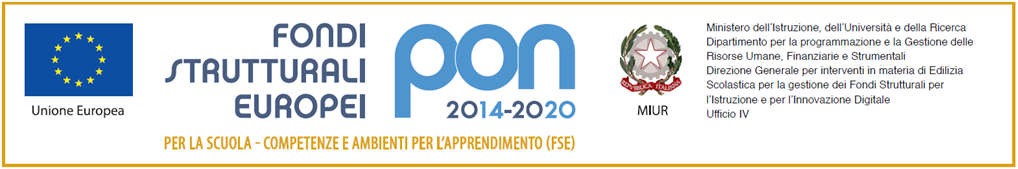 LICEO STATALE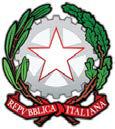 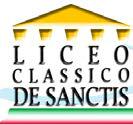 “FRANCESCO DE SANCTIS”Liceo Classico – Liceo Scientifico a potenziamento InternazionaleVia Ten. Ugo Stanzione, 3 – 84133 SALERNO - Tel. 089/752094 – Fax 089/750698 - C.F 80021870656www.liceoclassicodesanctis.it - sapc040008@istruzione.it – sapc040008@pec.istruzione.itRELAZIONE FINALE (Ruolo)ANNO SCOLASTICO ______/_______Descrizione sintetica degli obiettivi perseguiti/raggiuntiRaggiungimento degli obiettivi previstiProdotti finali e documentazione del percorsoModalità di osservazione e monitoraggio dell’azioneValutazione finale(Indicare quali prove di valutazione degli esiti sono state effettuate o quale altra metodologia di valutazione è stata adottata)Riflessione sull’esperienzaData _________________					Firma ____________________________Descrizione sintetica dell'attività svolta (modalità, tempi, eventuali modifiche rispetto al progetto preliminare, ecc.)obiettiviindicatorenon raggiuntoraggiuntosuperatoPunti di forza Punti di criticità 